ДЕПАРТАМЕНТ ОСВІТИ І НАУКИ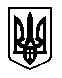 ЗАПОРІЗЬКОЇ ОБЛАСНОЇ ДЕРЖАВНОЇ АДМІНІСТРАЦІЇКОМУНАЛЬНИЙ ЗАКЛАД «ЗАПОРІЗЬКИЙ ОБЛАСНИЙ ІНСТИТУТ ПІСЛЯДИПЛОМНОЇ ПЕДАГОГІЧНОЇ ОСВІТИ» ЗАПОРІЗЬКОЇ ОБЛАСНОЇ РАДИНАКАЗ02.03.2015                                         Запоріжжя                                           №044-Д Про результати розробки допрофільних курсів для «Школи сучасних знань»На виконання наказу ДОН ЗОДА від 18.11.2013 № 996 «Про розробку профільних дистанційних спецкурсів в рамках реалізації регіонального освітнього проекту «Школа сучасних знань» у термін з січня по грудень 2014 року членами обласних творчих груп здійснювалась розробка та створення дистанційних курсів. Науково-методична рада ЗОІППО 24 грудня 2014 року затвердила до використання в рамках «Школи сучасних знань» вісімнадцять дистанційних курсів з наступних навчальних предметів: «Історія України 9 клас», «Українська література. 9 клас», «Хімія 10-11 класи», «Гідростатика», «Основи практичної астрономії», «Задачі-малюнки з астрономії», «Електрика і магнетизм в медицині», «Методи розв’язування графічних задач з фізики», «НМК з астрономії», «Методи розв’язування нестандартних задач з механіки», «Системи гармонійного розвитку людини», «Основи здоров`я - Міжособистісні стосунки», «Основи першої медичної допомоги під час виникнення екстремальних ситуацій», «Біологія 10 клас», «Біологія 11 клас», «Екологія», «Біологія та екології 10-11 класи», «Російська мова».У зв’язку з вищенаведеним, НАКАЗУЮ:Затвердити до використання вище означені дистанційні курси.За значний особистий вклад в реалізацію регіонального освітнього проекту «Школа сучасних знань» нагородити грамотами Запорізького обласного інституту післядипломної педагогічної освіти викладачів - відповідальних за створення профільних спецкурсів на платформі «Школа сучасних знань» та викладачів загальноосвітніх навчальних закладів - учасників творчих груп відповідно до списку (Додаток 1).Керівникам обласних творчих груп продовжити діяльність творчих груп зі створення дистанційних курсів в межах регіонального освітнього проекту «Школа сучасних знань» відповідно до планів роботи творчих груп, активно популяризувати та запроваджувати створені курси в освітню діяльність навчальних закладів. Співробітникам кафедри інформатики інформаційних технологій в освіті продовжити науково-методичний та технічний супровід функціонування та розбудови освітнього веб-ресурсу «Школа сучасних знань». Контроль за виконанням покласти на проректора Ястребову В.Я.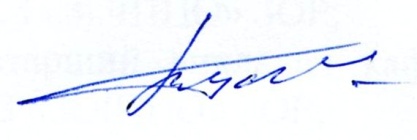 Ректор				В.В.ПашковШвець Ю.О. 236 30 99Додаток 1до наказу ЗОІППОвід 02.03.2015 №044-ДСписокдля нагородження грамотамиЗапорізького обласного інституту післядипломної педагогічної освтиДехтяренко С.Г. - старший викладач кафедри дидактики та методик навчання природничо-математичних дисциплін КЗ «ЗОІППО» ЗОР;Крамаренко Н.В. - старший викладач кафедри дидактики та методик навчання природничо-математичних дисциплін;Півненко Ю.В. – доцент кафедри реабілітаційної педагогіки та здорового способу життя;Лісіцин В.В. – старший викладач кафедри філософії та суспільно-гуманітарних дисциплін КЗ «ЗОІППО» ЗОРСавіч І.О. – методист центру позашкільної освіти КЗ «ЗОІППО» ЗОР;Шацька Н.М. – доцент кафедри філософії та суспільно-гуманітарних дисциплін;Гушуляк С.В. - Веселівська гімназія, Веселівський район Запорізької області;Діордієва Н.В. -  ліцей № 99, м. Запоріжжя;Колінько О.С. - гімназія №6, м. Запоріжжя;Кононова С.В. - ЗОШ №109, м. Запоріжжя;Король Д.В. - Веселівська гімназія, Веселівський район Запорізької області;Краснікова А.С. - ЗОШ №1, м. Бердянськ Запорізької області;Петриківська Т.П. - "Школа "ЕйдоС", м. Запоріжжя;Петров Р.В. -  ліцей «Логос», м. Запоріжжя;Свєт О.Н. -  ЗБЛ «Перспектива», м. Запоріжжя;Трегубенко Т.І. - ЗОШ №76, м. Запоріжжя;Колесник В.П. - ЗОШ І-ІІІ ст. № 54, м. Запоріжжя;Корнєйко Н.І. - колегіум №1, м. Пологи Запорізької області;Корчева Л.М. - ЗОШ І-ІІІ ст. №75, м. Запоріжжя;Парубенко С.В. - ЗОШ І-ІІІ ст. №1, м. Мелітополя Запорізької області;Розіна О.М. - Димитрівської ЗОШ, Оріхівський район Запорізької області;Ромашко О.В. - Степногірська ЗОШ І-ІІІ ст., Василівський район Запорізької області;Сарака Г.М. - Новокарлівської ЗОШ, Пологівський район Запорізької області;Шевченко Т.А. - гімназія 107, м. Запоріжжя;Штандюк С.І. - Пологівська СРШ І-ІІІ ст. №2, м. Пологи Запорізької області;Зіброва С.М. - ЗБЛ «Перспектива», м. Запоріжжя;Божко Н.А. - ЗОШ №76, м. Запоріжжя;Нечепуренко О.Л. - гімназія №46, м. Запоріжжя;Крашановська О.В. - ЗНВК №20, м. Запоріжжя;Лянна С.В. - ЗОШ №108, м. Запоріжжя;Яковенко І.С. - Запорізький технічний ліцей, м. Запоріжжя;Зелевец Н.А. –Запорізький технічний ліцей, м. Запоріжжя;Руренко С.Г. - Дмитрівська ЗОШ, Бердянський район Запорізької області;Давиденко О.В. - ЗОШ№2, м. Енергодар Запорізької області;Рюміна О.В. - ЗНВК №109, м. Запоріжжя;Чумак Г.І. - ЗНВК №23, м. Запоріжжя;Кравець Т.І. – КЗ ЗОЛ «Захисник», м. Запоріжжя;Стаценко М.І. – Коханівський НВК, Токмацький район Запорізької області;Терещенко Н.Д. - Пологівська СРШ І-ІІІ ст. № 2, м. Пологи Запорізької області;Сиваш Ю.О. - Пологівська СРШ І-ІІІ ст № 2, м. Пологи Запорізької області;Сиваш Т.П. - Басаньська ЗОШ І-ІІІ ст., Пологівський район Запорізької області;Шведенко В.О. – КУ Кінськороздорівський НВК, Пологівський район Запорізької області;Фомінська Н.В. - Григорівська ЗОШ І-ІІІ ст., Пологівський район Запорізької області;Кабакова О.В. - Енергодарський НВК №5, м. Енергодар Запорізької області;Остапенко Т.М. - ЗОШ І-ІІІ ступенів №95, м. Запоріжжя;Зима В.О. - Гуляйпільський ліцей «Лідер», Гуляйпільський район Запорізької області;Сазонова Л.О. - Запорізька гімназія №45, м. Запоріжжя;Тверда І.Л. - ЗОШ № 2, м. Токмак Запорізької області;Булига Д.П. - ЗОШ І-ІІІ ст. №1, м. Мелітополь Запорізької області;ДеркачТ.В. - ЗОШ № 77, м. Запоріжжя;ШмиркоС.В. - ЗОШ № 97, м. Запоріжжя;Михальченко В.П. - ЗОШ I-III ступенів № 11, м. Мелітополь;Дєнєжкіна А.В. - БПЛ № 99, м. Запоріжжя;Мазурова Ю.А. - Запорізька гімназія № 47, м. Запоріжжя;Мамчур Ю. В. - НВК № 67, м. Запоріжжя;Фролова О.М. - БПЛ № 99, м. Запоріжжя;Яременко Г.В. - гімназія № 28, м. Запоріжжя